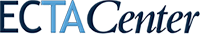 ECTA State Contact Assignments by StateMarch, 2017State/JurisdictionPrimary Contact and Phone #AKAnne Lucas 		804-379-3833ALEvelyn Shaw		919-962-7309ARBetsy Ayankoya 		919-962-7313ASEvelyn Shaw		919-962-7309AZAnne Lucas 		804-379-3833BIEAnne Lucas 		804-379-3833CAAnne Lucas 		804-379-3833COKathy Whaley		919-962-7317CTDebbie Cate		865-288-3131DCSharon Ringwalt		919-843-2275DESharon Ringwalt		919-843-2275DoDSherry Franklin 		919-962-7368FLSherry Franklin 		919-962-7368FMEvelyn Shaw		919-962-7309GASherry Franklin 		919-962-7368GUEvelyn Shaw		919-962-7309HIAnne Lucas 		804-379-3833IASherry Franklin 		919-962-7368IDAnne Lucas 		804-379-3833ILGrace Kelley		405-642-1039INEvelyn Shaw		919-962-7309KSKathy Whaley		919-962-7317KYKaty McCullough		919-966-7934LAKathy Whaley		919-962-7317MADebbie Cate		865-288-3131MDMary Peters		715-437-0619MEKathy Whaley		919-962-7317MHEvelyn Shaw		919-962-7309MIKathy Whaley		919-962-7317MNDebbie Cate		865-288-3131MOSherry Franklin 		919-962-7368MPEvelyn Shaw		919-962-7309MSGrace Kelley		405- 642-1039MTKathy Whaley		919-962-7317NCSiobhan Colgan		919-843-2292NDSharon Walsh		703-850-1187NEKaty McCullough		919-966-7934NHKaty McCullough		919-966-7934NJSharon Walsh		703-850-1187NMKathy Whaley		919-962-7317NVAnne Lucas 		804-379-3833NYEvelyn Shaw		919-962-7309OHCornelia Taylor	               650-859-5314OKKathy Whaley		919-962-7317ORAnne Lucas 		804-379-3833PADebbie Cate		865-288-3131PRBetsy Ayankoya 		919-962-7313PWEvelyn Shaw		919-962-7309RIEvelyn Shaw		919-962-7309SCSharon Ringwalt		919-843-2275SDKathy Whaley		919-962-7317TNKaty McCullough		919-966-7934TXKathy Whaley		919-962-7317UTKathy Whaley		919-962-7317VAKaty McCullough		919-966-7934VIEvelyn Shaw		919-962-7309 VTMary Peters		715-437-0619WAAnne Lucas 		804-379-3833WIDebbie Cate		865-288-3131WVKaty McCullough		919-966-7934WYSharon Walsh		703-850-1187 